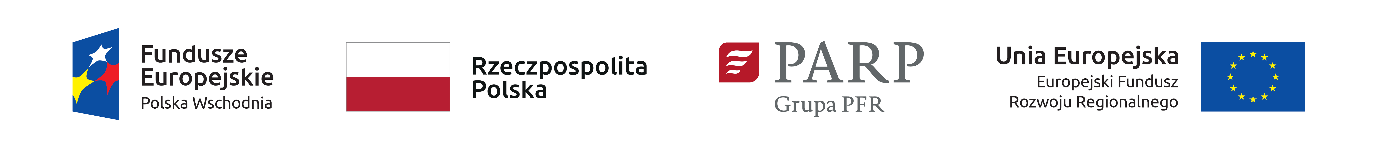 Załącznik nr 12 do Umowy o dofinansowanieDo kosztów kwalifikowalnych, zalicza się: 1) koszty realizacji inwestycji początkowej obejmujące: a. nabycie nieruchomości, w tym prawa użytkowania wieczystego, z wyłączeniem lokali mieszkalnych, b. nabycie albo wytworzenie środków trwałych innych niż określone w lit. a, c. nabycie robót i materiałów budowlanych, d. raty spłaty kapitału nieruchomości zabudowanych i niezabudowanych, poniesione przez korzystającego do dnia zakończenia realizacji projektu, do wysokości kapitału z dnia zawarcia umowy leasingu albo spłatę kapitału nieruchomości zabudowanych i niezabudowanych należną finansującemu z tytułu umowy leasingu, o ile we wniosku jest wskazany przez wnioskodawcę jako podmiot upoważniony do poniesienia kosztu oraz pod warunkiem, że umowa leasingu będzie obejmowała okres co najmniej 3 lat od przewidywanego terminu zakończenia realizacji projektu, e. raty spłaty kapitału środków trwałych innych niż określone w lit. d. poniesione przez korzystającego do dnia zakończenia realizacji projektu, do wysokości kapitału z dnia zawarcia umowy leasingu, albo spłatę kapitału środków trwałych innych niż określone w lit. d. należną finansującemu z tytułu umowy leasingu prowadzącej do przeniesienia własności tych środków na korzystającego, z wyłączeniem leasingu zwrotnego, o ile we wniosku jest wskazany przez wnioskodawcę jako podmiot upoważniony do poniesienia kosztu, f. nabycie wartości niematerialnych i prawnych w formie patentów, licencji, know-how oraz innych praw własności intelektualnej, jeżeli spełniają łącznie następujące warunki: będą wykorzystywane wyłącznie w przedsiębiorstwie przedsiębiorcy otrzymującego pomoc, będą podlegać amortyzacji zgodnie z przepisami o rachunkowości, będą nabyte od osób trzecich niepowiązanych z przedsiębiorcą na warunkach rynkowych, będą stanowić aktywa przedsiębiorcy otrzymującego pomoc i pozostaną związane z projektem oraz pozostaną w jego przedsiębiorstwie przez co najmniej 3 lata od dnia zakończenia realizacji projektu. Zakup wyników prac B+R nie jest wydatkiem kwalifikowalnym w ramach poddziałania. 
Dodatkowe warunki: a) Łączna wartość kosztów kwalifikowalnych, o których mowa w pkt 1 lit. a. i d. może wynosić do 10% kosztów kwalifikowalnych projektu, o których mowa w pkt 1, 2) zakup usług doradczych związanych z inwestycją w zakresie innowacji i usług wsparcia innowacji, np. w zakresie wzornictwa, przygotowania do wdrożenia, doradztwa technicznego związanego z wdrożeniem inwestycji (przygotowanie projektów technicznych, dokumentacji wdrożeniowej, analiz w zakresie niezbędnych prac dostosowawczych) oraz inne, jeżeli są niezbędne dla skutecznego przygotowania do wdrożenia; 3) koszty uzyskania, walidacji i obrony patentów i innych wartości niematerialnych i prawnych. 
4) koszty ustanowienia i utrzymania zabezpieczenia dla zaliczki wypłacanej beneficjentom.
W przypadku kosztów, o których mowa w:  - pkt 1 i 4 maksymalną intensywność pomocy określa się zgodnie z § 3 i § 5 rozporządzenia Rady Ministrów z dnia 30 czerwca 2014 r. w sprawie ustalenia mapy pomocy regionalnej na lata 2014-2020 (Dz. U. poz. 878), - pkt 2 maksymalna intensywność pomocy wynosi 50% kosztów kwalifikowalnych, jeśli jednak kwota pomocy na te usługi nie przekracza 200 000 EUR na przedsiębiorcę w dowolnym trzyletnim okresie, wsparcie może zostać zwiększone do 85% kosztów kwalifikowalnych, - pkt 3 maksymalna intensywność pomocy wynosi 50% kosztów kwalifikowalnych. DZIAŁANIE 1.3 PONADREGIONALNE POWIĄZANIA KOOPERACYJNE PODDZIAŁANIE 1.3.1 Wdrażanie innowacji przez MŚP 